Малюнок 9. 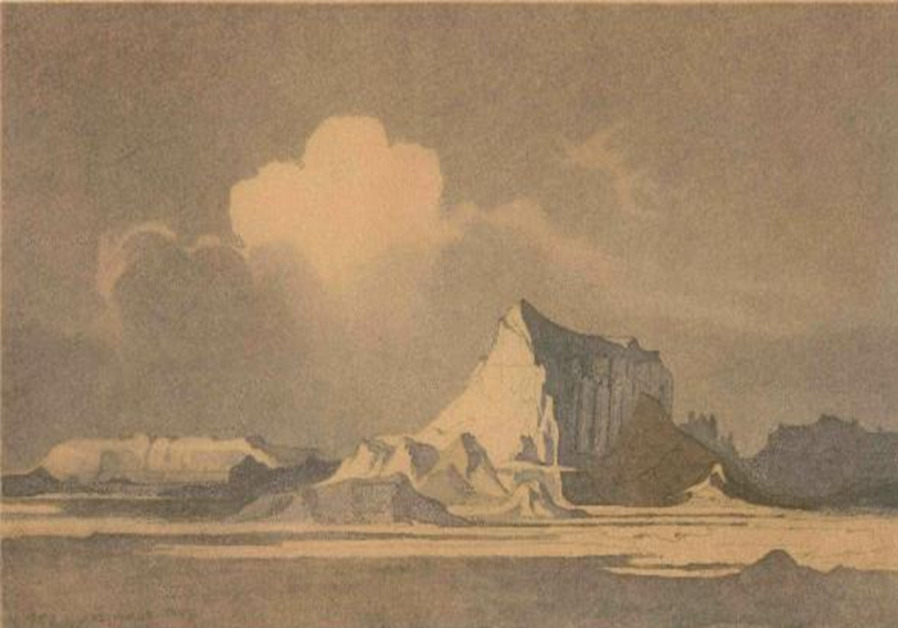 Малюнок 10. 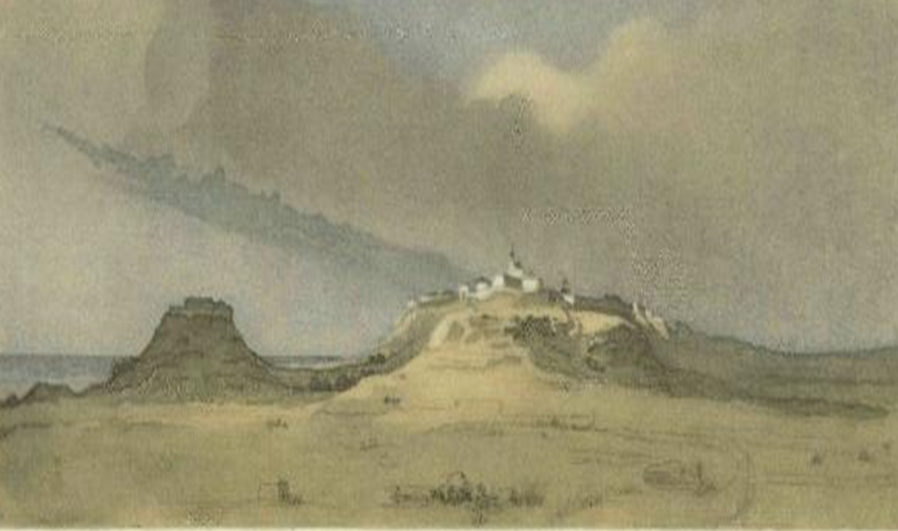 Малюнок 11. 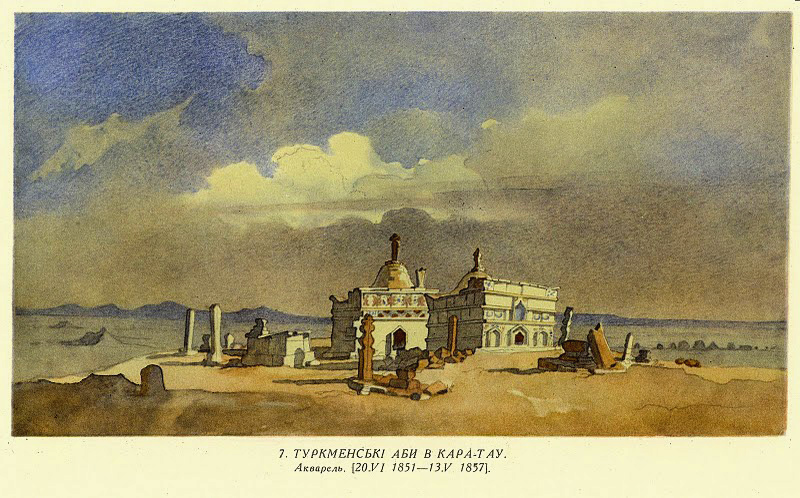 Малюнок 12. 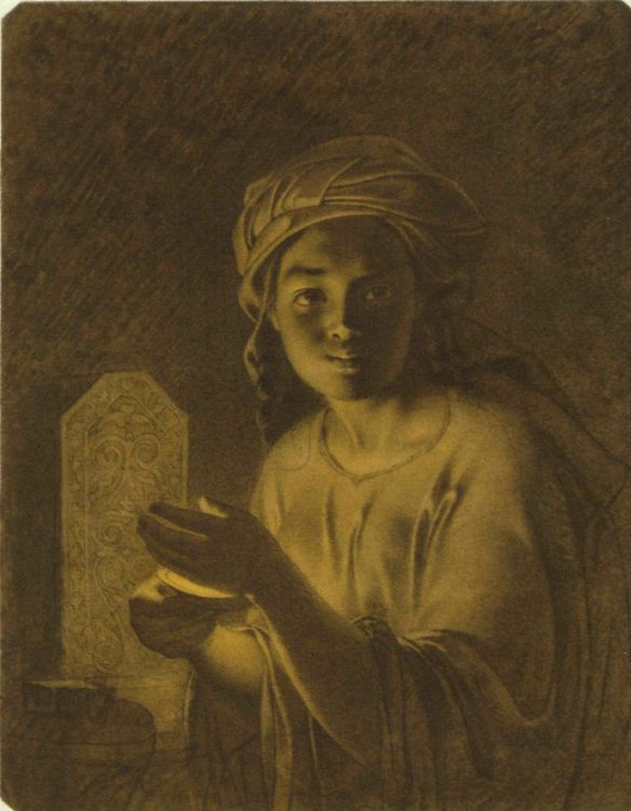 